10 апреляПятница1.Изодеятельность (аппликация)Тема: «Автобус»Цель: обучать предварительно выкладывать на листе бумаги готовые детали разной формы, величины.Рекомендации для родителей:-Выполнить аппликацию «Автобус»https://youtu.be/63HHRCCeLkk,- рисование автобуса https://yandex.ru/efir?stream_id=4c33a6da8819b61bb258312b0ee38e72&from_block=logo_partner_player- раскраска автобус 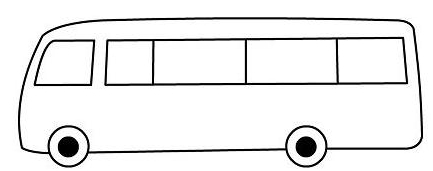 2.Физическая культураТема: Ходьба и бег с выполнением заданий.Цель: упражнять в ходьбе и беге с выполнением заданий.Рекомендации для родителей: -   Выполнить мультзарядку- https://yandex.ru/efir?stream_id=411a9d4838f1381da8878750d5210282&from_block=logo_partner_player- поиграть с детьми в подвижную игру  «Огуречик, огуречик».Подвижная игра «Огуречик, огуречик». На одной стороне зала (площадки) находи «мышка», на другой - дети. Прыжками на двух ногах дети приближаются к «мышке» Воспитатель произносит:Огуречик, огуречик, не ходи на тот конечик:Там мышка живет, тебе хвостик отгрызет.На последнем слове дети быстро убегают в свой «домик» (за черту - шнур), а воспитатель догоняет. Игра повторяется.